Управление общего образования администрации   Ртищевского муниципального района Саратовской областиМУНИЦИПАЛЬНОЕ ОБЩЕОБРАЗОВАТЕЛЬНОЕ УЧРЕЖДЕНИЕ «СЛАНЦОВСКАЯ ОСНОВНАЯ ОБЩЕОБРАЗОВАТЕЛЬНАЯ ШКОЛА  РТИЩЕВСКОГО РАЙОНА  САРАТОВСКОЙ ОБЛАСТИ»(МОУ "Сланцовская  ООШ Ртищевского   района  Саратовской области")  ПРИКАЗ            от  02. 09.  2019 года                                                                       № 168-оОб организации работы «горячей линии» по вопросам подготовки и проведения государственной итоговой аттестации по образовательным программам основного  общего образования в 2019/2020 учебном году     В  целях обеспечения проведения мероприятий по информированию участников государственной итоговой, их родителей (законных представителей) и выпускников прошлых лет на территории Ртищевского муниципального района,ПРИКАЗЫВАЮ:Классному руководителю 9 класса, Архиповой В.В. довести до сведения обучающихся и их родителей (законных представителей) информацию о работе «горячей линии» управления общего образования администрации РМР по вопросам подготовки и проведения государственной итоговой аттестации по образовательным программам основного общего и среднего общего образования в 2019/2020 учебном году.Работа «горячей линии» осуществляется в соответствии с работой управления общего образования администрации Ртищевского муниципального района по телефону (84540) 4-56-36понедельник – пятница      8.00-17.00обеденный перерыв           12.00-13.00Министерства образования Саратовской области (8452) 49-19-65понедельник – пятница      9.00-18.00обеденный перерыв            13.00-13.48а также с помощью электронных обращений на сайте Министерства образования области http://minobr.saratov.gov.ru в разделе «Обратная связь».Ответственному за размещение информационных материалов на сайте ОО Шилкиной Г.В. разместить телефоны «горячей линии» Министерства образования Саратовской области и управления общего образования на официальном сайте ОО.4. Контроль за исполнением настоящего приказа оставляю за собой.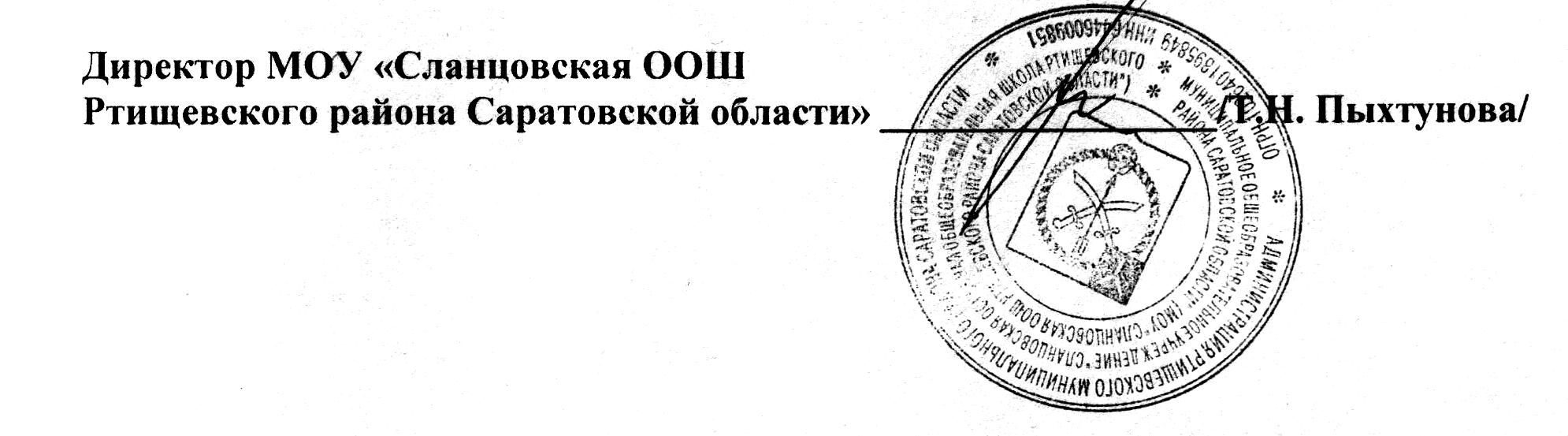 